Извещение о проведении запроса котировокУважаемые господа!Номер извещения на официальном сайте:______________________________Муниципальное бюджетное общеобразовательное учреждение «Лицей им. Г.Ф. Атякшева» приглашает принять участие в размещении заказа способом запроса котировок на оказание услуг периодического профессионального медицинского осмотра.Предмет гражданско-правового договора: оказание услуг периодического профессионального медицинского осмотра.Максимальная  цена гражданско-правового договора: 485 318 (четыреста восемьдесят пять тысяч триста восемнадцать) рублей 00 копеек. В цену услуг должны быть включены расходы на оказание услуг, в т.ч. затраты на заработную плату, накладные расходы, использование медицинского оборудования, уплату налогов, сборов и других обязательных платежей, включая НДС.Источник финансирования: бюджет города Югорска на 2013 год.Место оказания услуг должно быть расположено на территории города Югорска, Ханты-Мансийского автономного округа – Югры. Срок и условия оплаты услуг: путем  безналичного перечисления   в течение 15 рабочих дней после подписания акта выполненных работ, на основании представленной счет – фактуры.Сроки оказания услуг: с момента заключения гражданско-правового договора по 20.12.2013 г.Требования к качеству, характеристикам оказываемых услуг: своевременно и качественно предоставлять медицинские услуги в соответствии с условиями гражданско-правового договора, а также в соответствии с установленными профессиональными стандартами, нормативами и правилами оказания медицинской помощи. В случае Вашего согласия принять участие в оказании услуг, прошу направить котировочную заявку   (Форма 1)  по адресу: 628260, Администрация города Югорска, управление экономической политики, ул.40 лет Победы,11, каб.310, г. Югорск, Ханты-Мансийский автономный округ-Югра, Тюменская область. Е-mail: omz@ugorsk.ru.  Срок подачи котировочных заявок: прием котировочных заявок осуществляется в рабочие дни с 9.00 часов по местному времени «22  » июля 2013г. до 13.00 часов по местному времени «31  » июля 2013г.Любой участник размещения заказа  вправе подать только одну котировочную заявку, внесение изменений в которую не допускается.Требование к участнику размещения заказа: отсутствие в реестре недобросовестных поставщиков сведений об участнике размещения заказа.Проведение переговоров между заказчиком и участником размещения заказа в отношении поданной им котировочной заявки не допускается.Котировочная заявка, поданная в письменной форме, должна быть подписана руководителем и скреплена соответствующей печатью в случае ее наличия. Подчистки и исправления не допускаются, за исключением исправлений, парафированных лицами, подписавшими котировочную заявку. Факсимильная копия котировочной заявки к рассмотрению не принимается. Котировочная заявка, поданная в форме электронного документа, должна быть с электронной подписью, соответствующей требованиям Федерального закона от 06.04.2011  № 63-ФЗ «Об электронной подписи». Котировочные заявки, поданные после дня окончания срока подачи котировочных заявок, не рассматриваются и в день их поступления возвращаются участникам размещения заказа, подавшим такие заявки.Котировочные заявки  не рассматриваются и отклоняются, если они не соответствуют требованиям, установленным в настоящем  запросе котировок, или предложенная в котировочных заявках цена товаров, работ, услуг превышает максимальную цену, указанную в настоящем запросе котировок.  Срок подписания победителем гражданско-правового договора:Победитель в проведении запроса котировок должен предоставить заказчику подписанные со своей стороны два экземпляра гражданско-правового договора в срок не позднее семи календарных дней со дня подписания протокола рассмотрения и оценки котировочных заявок.Гражданско-правовой договор с победителем в проведении запроса котировок будет подписан не ранее семи дней со дня размещения на официальном сайте протокола рассмотрения и оценки котировочных заявок и не позднее, чем через 20 дней со дня подписания указанного протокола.Возможно, заказчика принять решение об одностороннем отказе от исполнения контракта в соответствии с гражданским законодательством: не предусмотрено.Уведомляю Вас, что направление заказчиком запроса котировок и представление поставщиков котировочной заявки не накладывает на стороны никаких обязательств.Контактное лицо заказчика: главный бухгалтер Вялич Оксана Сергеевна, телефон   8(34675)2-18-32Директор Лицея им. Г.Ф. Атякшева        			      Е.Ю. Павлюк                мп                                                                                                                                                                         Форма 1В единую комиссиюпо размещению заказов КОТИРОВОЧНАЯ ЗАЯВКАДата ________Уважаемые господа!Изучив  запрос котировок от  «____»_________201__года №___, номер извещения на официальном сайте:_________________________, получение которого настоящим удостоверяется, мы, _____________________________________________________________________________ (указывается сведения об участнике размещения заказа: наименование (для юридического лица), фамилия, имя, отчество (для физического лица, в том числе индивидуального предпринимателя)предлагаем   выполнить работу (оказать услугу) в полном соответствии с условиями запроса котировок.О себе сообщаем:- место нахождения (для юридического лица):____________________________________- место жительства (для физического лица, в том числе индивидуального предпринимателя):_______________________________________ - идентификационный номер налогоплательщика (ИНН) ________________________- банковские реквизиты:___________________________- КПП (для юридических лиц)________________________-  номер контактного телефона: __________________.Данной заявкой мы выражаем своё согласие исполнить условия гражданско-правового договора (далее договора), указанные в извещении о проведении запроса котировок  от «___»_______200___г. №______ номер извещения на официальном сайте:_________________________с ценой договора ______________________рублей.  В цену услуг включены расходы на оказание услуг, в т.ч. затраты на заработную плату, накладные расходы, использование медицинского оборудования, уплату налогов, сборов и других обязательных платежей, включая НДС.Дополнительно мы принимаем на себя следующие обязательства: _______________ __________________________       ______________             __________________________Должность                                                                  подпись                                                           (Ф.И.О.)                                                                                         М.П.Подписывает руководитель участника – юридического лица (индивидуальный предприниматель, иное физическое лицо, представитель участника, действующий на основании доверенности).   Указывается должность, фамилия, имя, отчество; подпись заверяется печатью в случае ее наличия.  ПРОЕКТГражданско-правового договора №___на оказание услуг периодического профессионального медицинского осмотра г. Югорск                                                                                                                                                                          «__»_____ 2013г.	      Муниципальное бюджетное общеобразовательное учреждение «Лицей им. Г.Ф. Атякшева», именуемое  в  дальнейшем  «Заказчик»,  в лице директора Палюк Елены Юрьевны, действующей на основании Устава,   с  одной   стороны, и __(официальное наименование организации),  именуемое   в  дальнейшем  «Исполнитель», в  лице директора ____Ф.И.О.______, действующего на основании (указывается соответствующий документ) с другой стороны, заключили настоящий гражданско-правовой договор1. Предмет гражданско-правового договора:1.1. В соответствии с решением Единой комиссии по размещению заказов на оказание услуг  (протокол от__г. № __) Заказчик, поручает, а Исполнитель, принимает на себя обязательства по оказанию услуг периодического профессионального медицинского осмотра, а Заказчик обязуется провести оплату оказанных услуг в установленном настоящим договором порядке, форме и размере.1.2. Услуги, предусмотренные пунктом 1.1. настоящего договора должны быть оказаны «Исполнителем»   с момента подписания гражданско-правового договора до 01.09.2013 г.  1.3. Объем оказанных услуг предоставляется на основании  Приказа Минздравсоцразвития России № 302н от 12.04.2011 г. «Об утверждении перечней вредных и (или) опасных производственных факторов и работ, при выполнении которых проводятся обязательные предварительные и периодические медицинские осмотры (обследования), и Порядка проведения обязательных предварительных и периодических медицинских осмотров (обследований) работников, занятых на тяжелых работах и на работах с вредными и (или) опасными условиями труда». Объем оказанных услуг составляет -  150 человека.1.4. Место оказания услуг: на территории г. Югорска, Ханты-Мансийского автономного округа – Югры.2. Права и обязанности сторон.2.1.  «Исполнитель» обязуется: 2.1.1. Оказать услуги по прохождению медицинского осмотра сотрудников образовательного учреждения в соответствии с предоставленным «Заказчиком» перечнем медицинских услуг и количеством сотрудников, подлежащих периодического профессионального медицинского осмотра. (Приложение 1 к гражданско-правовому договору ) 2.1.2. Осуществлять медицинский осмотр в медицинском учреждении, на соответствующем медицинском оборудовании, квалифицированными медицинскими специалистами. 2.1.3. В работе руководствоваться медицинскими нормативными  правилами  и нормами прохождения медицинского осмотра.2.1.4. По окончании периодического профессионального медицинского осмотра выдать каждому прошедшему осмотр соответствующее заключение о результатах осмотра у каждого медицинского специалиста,  с отметкой результатов в медицинской книжке установленного образца. 2.1.5. В медицинской книжке установленного образца оформить общее заключение о пройденном медицинском осмотре в установленном порядке оформления результатов медицинского осмотра. 2.1.5. В течение 3 рабочих дней после подписания Гражданско-правового договора предоставить заказчику копию Лицензии на осуществление медицинской деятельности Приложение № 1 (осуществление специализированной медицинской помощи по медицинским осмотрам (предварительным, периодическим)2.2. «Заказчик» обязан: 2.2.1. Предоставить «Исполнителю» необходимые данные о сотрудниках, проходящих медицинский осмотр в срок, установленный «Исполнителем».2.2.2. Обеспечить явку сотрудноков для осмотра  в срок, определенный «Исполнителем» (в соответствии с данным договором) . 2.2.3. Ставить в известность «Исполнителя» об изменениях списочного состава проходящих осмотр. 2.2.4. В случае изменения правового статуса «Заказчика», его расчетного,  юридического или почтового адреса, банковских реквизитов, учредительных документов, а так же при смене руководителя,  «Заказчик»  обязан письменно уведомить об этом «Исполнителя»  в течение 7 дней. 2.2.6. Произвести оплату услуг по прохождению медицинского осмотра  в порядке, установленном разделом 3 настоящего договора.2.3. «Исполнитель» имеет право:2.3.1. Требовать от «Заказчика» своевременной оплаты оказанных услуг; 2.3.2. Требовать от «Заказчика» предоставления всей информации, необходимой для качественного и полного оказания  услуг, предусмотренных  договора; 2.4. «Заказчик»   имеет право:2.4.1. Проверять ход  и качество оказания услуг;2.4.2. Отказаться от исполнения договора в случае не качественного оказания услуг «Исполнителем».3. Цена договора и порядок расчётов.3.1. Общая сумма договора (цена оговора) составляет ___(сумма прописывается в цифрах и прописью)__ рублей.  Цена договора  является твердой и не может меняться в ходе его исполнения, за исключением случаев, указанных в пунктах 3.2.,  настоящего договора.3.2.Цена  договора может быть снижена по соглашению сторон без изменения предусмотренных данным договором  услуг и иных условий исполнения  договора.3.3. Расчеты по настоящему договору  производятся: путем  безналичного перечисления   в течение 15 рабочих дней после подписания акта выполненных работ, на основании представленной счет – фактуры.3.4. В цену услуг должны быть включены расходы на оказание услуг, в т.ч. затраты на заработную плату, накладные расходы, использование медицинского оборудования, уплату налогов, сборов и других обязательных платежей, включая НДС.4. Ответственность сторон.4.1. За неисполнение или ненадлежащее исполнение обязательств по настоящему договору стороны несут ответственность, предусмотренную настоящим договором и действующим законодательством:4.2. В случае просрочки исполнения «Заказчиком»  обязательства, предусмотренного настоящим договором, «Исполнитель» вправе потребовать уплату пеней.  Пени начисляются за каждый день просрочки исполнения обязательства, предусмотренного договором, начиная со дня, следующего после дня истечения установленного договором срока исполнения обязательства. Размер пеней устанавливается в размере одной трехсотой действующей на день уплаты пеней ставки рефинансирования Центрального банка Российской Федерации. 4.3. В случае не качественного выполнения  услуг, «Исполнитель» уплачивает «Заказчику»   пении в размере одной трехсотой действующей на день уплаты пеней ставки рефинансирования Центрального банка РФ. 4.4. Уплата  пеней и возмещение убытков,  причиненных  ненадлежащим исполнением обязательств,  не  освобождает  сторон  договора  от исполнения обязательств по договору в полном объеме.4.5. Ответственность сторон в иных случаях определяется в соответствии с законодательством Российской Федерации.5. Порядок разрешения споров.5.1.Споры, которые могут возникнуть при исполнении условий настоящего договора, стороны будут стремиться разрешить дружеским путем в порядке досудебного разбирательства: путем переговоров, обмена письмами, уточнением условий договора, составлением необходимых протоколов, дополнений и изменений, обмена телеграммами, факсами и др. При этом каждая из сторон вправе претендовать на наличие у нее в письменном виде результатов разрешения возникших вопросов.5.2.При не достижении взаимоприемлемого решения стороны вправе передать спорный вопрос на разрешение в соответствии с законодательством Российской Федерации.6. Изменение условий контракта.6.1. Изменение  условий договора по соглашению сторон или в одностороннем порядке не допускается, за исключением случаев,  установленных действующим законодательством.6.2. Любые соглашения по изменению и (или) дополнению условий настоящего договора   имеют силу в том случае, если они оформлены в письменном виде, подписаны  сторонами договора и скреплены печатями сторон.7.  Расторжение контракта.7.1 Договор, может быть, расторгнут по соглашению сторон или по решению суда по основаниям, предусмотренным   гражданским законодательством.7.2. Последствия расторжения настоящего договора  определяются взаимным соглашение сторон его или судом по требованию любой из сторон данного договора.8. Действие контракта  во времени.8.1. Настоящий договор, вступает в силу со дня  подписания его сторонами и  действует до полного выполнения сторонами  обязательств, предусмотренных настоящим договором. 8.2. Прекращение (окончание) срока действующего договора влечет за собой прекращение обязательств сторон по нему, но не освобождает стороны договора от ответственности за его нарушения, если имели место при исполнении условий настоящего договора.9. Заключительные положения.9.1. По всем условиям, не определенным  настоящим договора, стороны руководствуются законодательством Российской Федерации.9.2.  Настоящий договор  составлен  в  2-х  экземплярах, имеющих  одинаковую  юридическую  силу, по  одному  для  каждой  из  сторон. 10. Юридические адреса и реквизиты сторон10.1. В случае изменения юридического адреса или обслуживающего банка стороны договора обязаны в 10-дневный срок уведомить об этом друг друга.Заказчик:              		                                                       Исполнитель:   Директор ____________ Е.Ю. Павлюк		Руководитель ______________(ФИО)«___» ________________ .			«___» ________________ .Приложение 1 к Гражданско-правовому  договору №_____ от_________ОКДП 8512040Директор ____________ Е.Ю. Павлюк		Руководитель ______________(ФИО)«___» ________________ .		          «___» ________________ 2013г.Управление образования администрации города ЮгорскаУправление образования администрации города ЮгорскаУправление образования администрации города ЮгорскаУправление образования администрации города ЮгорскаМуниципальное бюджетное общеобразовательное учреждение"ЛИЦЕЙ им. Г.Ф.Атякшева"Муниципальное бюджетное общеобразовательное учреждение"ЛИЦЕЙ им. Г.Ф.Атякшева"Муниципальное бюджетное общеобразовательное учреждение"ЛИЦЕЙ им. Г.Ф.Атякшева"Муниципальное бюджетное общеобразовательное учреждение"ЛИЦЕЙ им. Г.Ф.Атякшева"ул. Ленина, . Югорск, 628260,ул. Ленина, . Югорск, 628260,ул. Ленина, . Югорск, 628260,ул. Ленина, . Югорск, 628260,Ханты-Мансийский  автономный  округ – Югра,  Тюменская область,Ханты-Мансийский  автономный  округ – Югра,  Тюменская область,Ханты-Мансийский  автономный  округ – Югра,  Тюменская область,Ханты-Мансийский  автономный  округ – Югра,  Тюменская область,Российская  ФедерацияРоссийская  ФедерацияРоссийская  ФедерацияРоссийская  ФедерацияТелефон: 2-48-40, факс: 2-48-30, (34675)Телефон: 2-48-40, факс: 2-48-30, (34675)Телефон: 2-48-40, факс: 2-48-30, (34675)Телефон: 2-48-40, факс: 2-48-30, (34675)е – mail:   litsey.yugorsk@gmail.comе – mail:   litsey.yugorsk@gmail.comе – mail:   litsey.yugorsk@gmail.comе – mail:   litsey.yugorsk@gmail.com16.072013 г.№647№ п/пКод ОКДПНаименование услугиХарактеристикаЕд. изм.Кол-во1.8512040Услуги периодического профессионального медицинского осмотраосмотр дерматовенерологомчеловек1501.8512040Услуги периодического профессионального медицинского осмотраосмотр оториноларингологомчеловек1501.8512040Услуги периодического профессионального медицинского осмотрастоматологический прием (консультация)человек1501.8512040Услуги периодического профессионального медицинского осмотраосмотр терапевтомчеловек1501.8512040Услуги периодического профессионального медицинского осмотраосмотр неврологомчеловек491.8512040Услуги периодического профессионального медицинского осмотраосмотр офтальмологомчеловек781.8512040Услуги периодического профессионального медицинского осмотраосмотр акушер-гинекологомчеловек1311.8512040Услуги периодического профессионального медицинского осмотраисследование кала на я/глистычеловек1501.8512040Услуги периодического профессионального медицинского осмотрацитология мазка гинекологическогочеловек1311.8512040Услуги периодического профессионального медицинского осмотрамазок гинекологическийчеловек1311.8512040Услуги периодического профессионального медицинского осмотраобщий  анализ крови человек1501.8512040Услуги периодического профессионального медицинского осмотраобщий анализ мочи человек1501.8512040Услуги периодического профессионального медицинского осмотраэлектрокардиограммачеловек1501.8512040Услуги периодического профессионального медицинского осмотрарефрактометриячеловек401.8512040Услуги периодического профессионального медицинского осмотраанализ крови на RW микрометодчеловек1501.8512040Услуги периодического профессионального медицинского осмотраанализ крови «Соотношение лейкоцитов в крови»человек1501.8512040Услуги периодического профессионального медицинского осмотрасоскоб на энтеробиозчеловек1501.8512040Услуги периодического профессионального медицинского осмотраизмерение артериального давлениячеловек1501.8512040Услуги периодического профессионального медицинского осмотрабесконтактная тонометриячеловек401.8512040Услуги периодического профессионального медицинского осмотраисследование аккомодациичеловек401.8512040Услуги периодического профессионального медицинского осмотразабор крови из периферической венычеловек1501.8512040Услуги периодического профессионального медицинского осмотрабиохимическое исследование  кровичеловек1501.8512040Услуги периодического профессионального медицинского осмотрафункция внешнего дыханиячеловек351.8512040Услуги периодического профессионального медицинского осмотраобзорная маммография в прямой и косой проекциичеловек41.8512040Услуги периодического профессионального медицинского осмотравыдача заключения председателя комиссии по результатам мед. осмотрачеловек150МБОУ «Лицей им. Г.Ф. Атякшева» ИНН/КПП    8622002632/862201001г. Югорск, ул. Ленина д. 24ОГРН 1028601845832,ОАО «Ханты- Мансийский банк» г. Ханты- Мансийск.р/с 40701810800063000007; к/с 30101810100000000740БИК 047162740тел/факс 8(34675) 2-42-91, 2-48-30Наименование услугиХарактеристикаЕд. измКол-во ислед.Кол-воЦена, руб.Сумм, руб.Услуги периодического профессионального медицинского осмотраосмотр дерматовенерологомчеловек1150Услуги периодического профессионального медицинского осмотраосмотр оториноларингологомчеловек1150Услуги периодического профессионального медицинского осмотрастоматологический прием (консультация)человек1150Услуги периодического профессионального медицинского осмотраосмотр терапевтомчеловек1150Услуги периодического профессионального медицинского осмотраосмотр неврологомчеловек149Услуги периодического профессионального медицинского осмотраосмотр офтальмологомчеловек178Услуги периодического профессионального медицинского осмотраосмотр акушер-гинекологомчеловек1131Услуги периодического профессионального медицинского осмотраисследование кала на я/глистычеловек1150Услуги периодического профессионального медицинского осмотрацитология мазка гинекологическогочеловек1131Услуги периодического профессионального медицинского осмотрамазок гинекологическийчеловек1131Услуги периодического профессионального медицинского осмотраобщий  анализ крови человек1150Услуги периодического профессионального медицинского осмотраобщий анализ мочи человек1150Услуги периодического профессионального медицинского осмотраэлектрокардиограммачеловек1150Услуги периодического профессионального медицинского осмотрарефрактометриячеловек140Услуги периодического профессионального медицинского осмотраанализ крови на RW микрометодчеловек1150Услуги периодического профессионального медицинского осмотраанализ крови «Соотношение лейкоцитов в крови»человек1150Услуги периодического профессионального медицинского осмотрасоскоб на энтеробиозчеловек1150Услуги периодического профессионального медицинского осмотраизмерение артериального давлениячеловек1150Услуги периодического профессионального медицинского осмотрабесконтактная тонометриячеловек140Услуги периодического профессионального медицинского осмотраисследование аккомодациичеловек140Услуги периодического профессионального медицинского осмотразабор крови из периферической венычеловек1150Услуги периодического профессионального медицинского осмотрабиохимическое исследование  кровичеловек2150Услуги периодического профессионального медицинского осмотрафункция внешнего дыханиячеловек135Услуги периодического профессионального медицинского осмотраобзорная маммография в прямой и косой проекциичеловек24Услуги периодического профессионального медицинского осмотравыдача заключения председателя комиссии по результатам мед. осмотрачеловек1150ИТОГОИТОГОИТОГО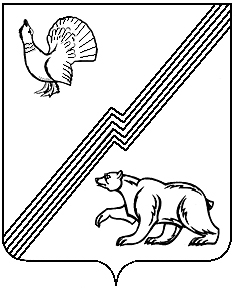 